NARAVOSLOVNI DAN IZLET V NARAVO                                                                                      21.4.2020Danes sva se z očijem s kolesom odpravila na izlet v naravo.  Med potjo sem opazil veliko odpadkov. Največ je bilo  plastike. Plastika spada med odpadno embalažo. V hlevu ob cesti so žalostno mukale kravice, saj so bile zaprte. V gozdu so se oglašale ptice in žal jih nisem  videl. Po stezici, ki pelje mimo Ribiške koče do starega mosta sem opazil nekaj dreves kot sta breza in vrba. V ribniku raste trsje, zraven pa je tudi hišica za račke. Na bližnjem travniku je rastel regrat s cvetovi. Na travniku sem opazil tudi mucka, ki se igral z regratovimi cvetovi. Čez star most ni bilo prehoda za kolesarje, zato sva morala narediti ovinek. Tudi pri ribnikih je bilo veliko raznovrstnih smeti, koši so bili polni. V ribniku je plaval labod in ribe. Z nekaj starega kuha sem nahranil ribice in odšel domov.    račja hišica         muci počiva v travi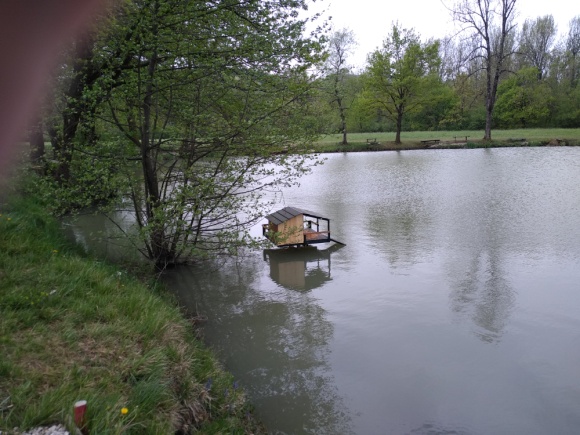 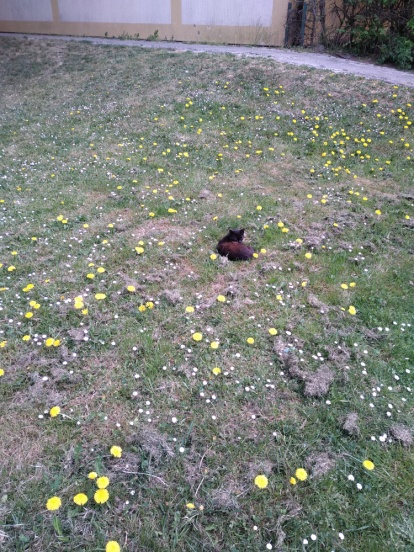 odpadek v travi                 labod 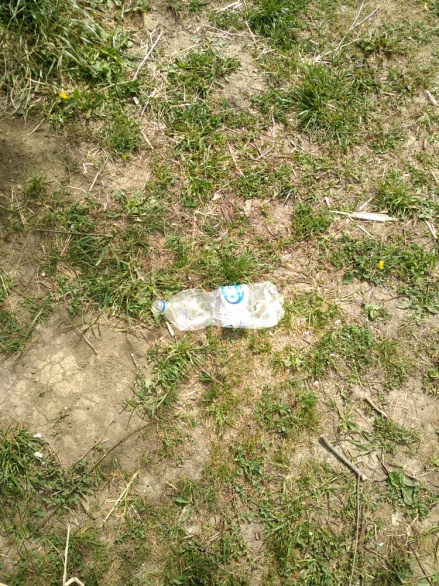 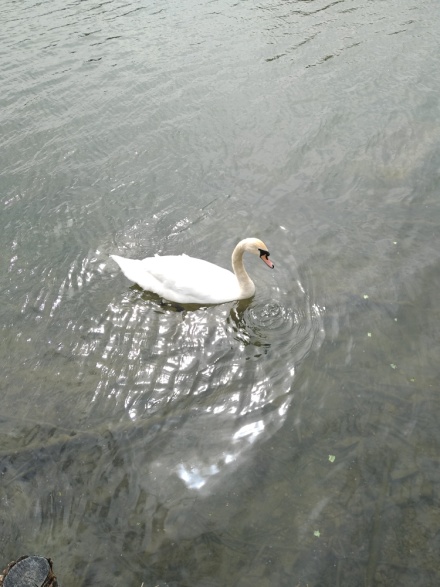 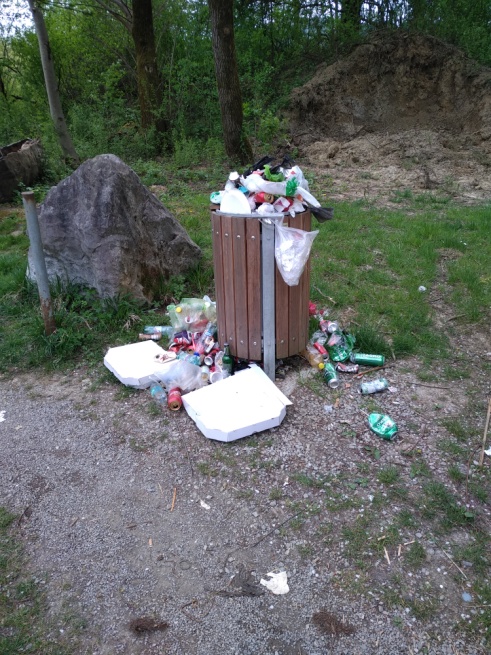 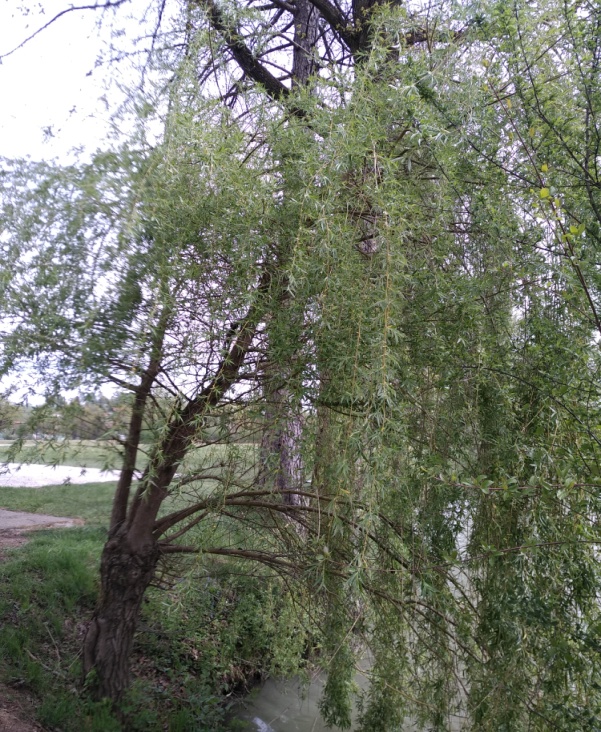 Smeti v naravi                                                           vrba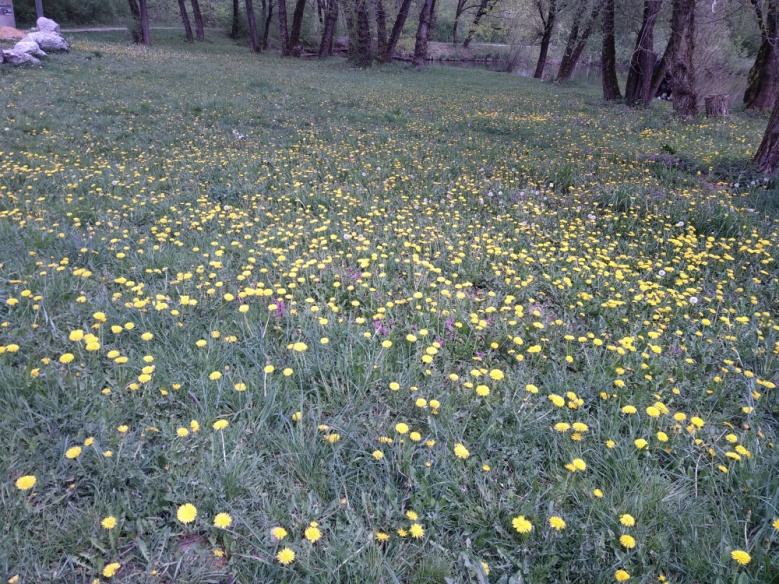 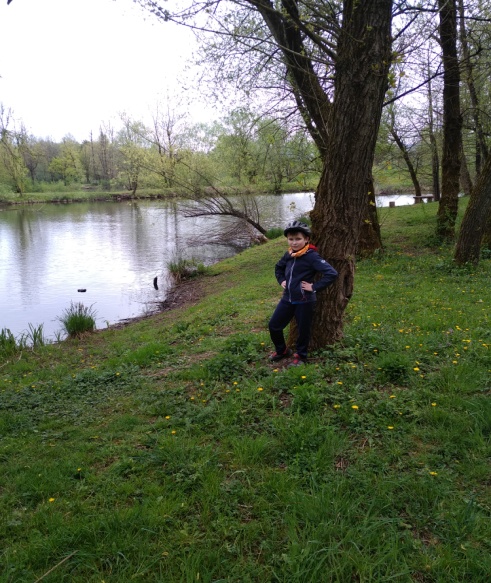 Regrat hlev                                      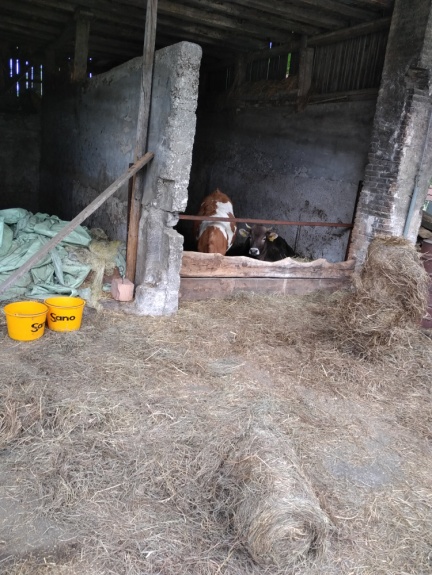 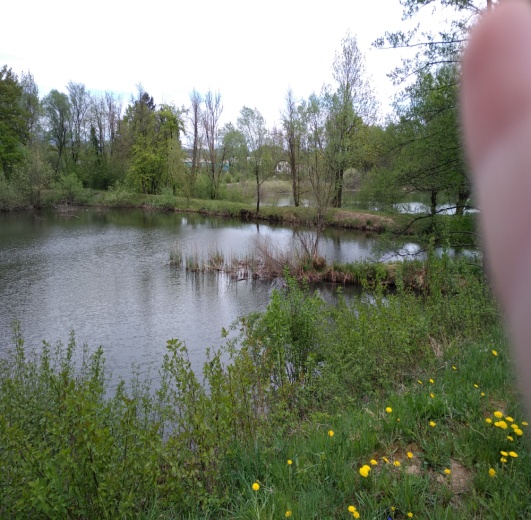  odpadek 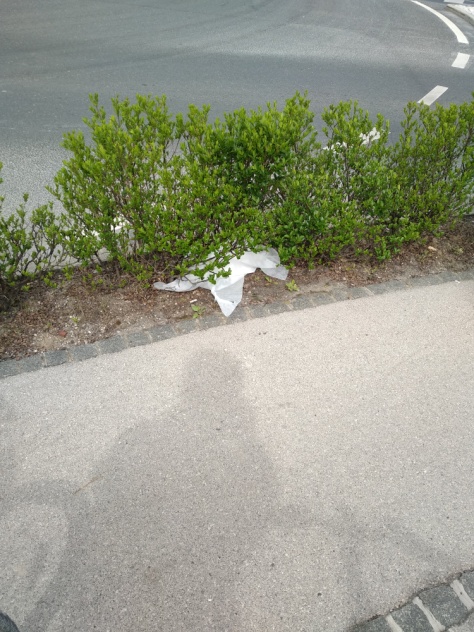 Mark, 4. razred